附件5：微信通知群二维码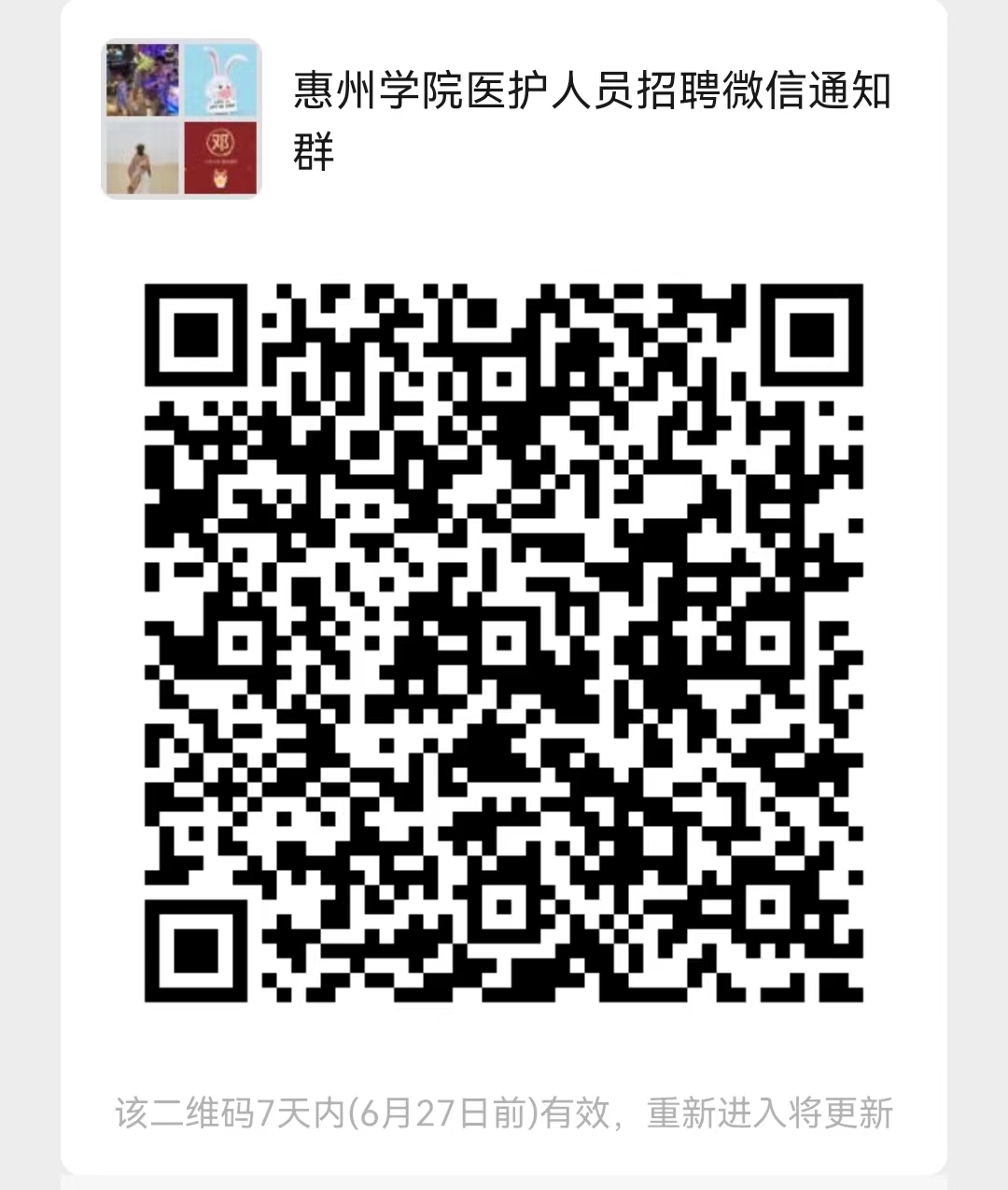 